For CRC (S31):
The Adult Falls tab has been removed in HED:
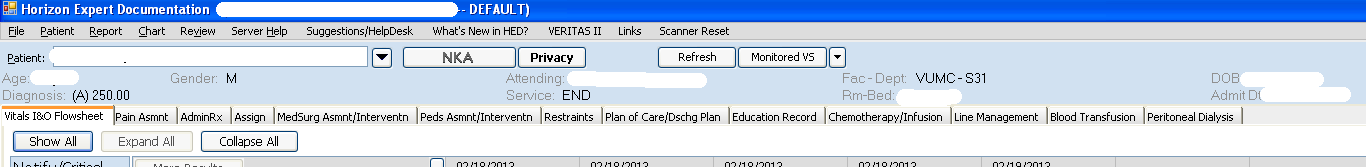 